МИНИСТЕРСТВО ОБРАЗОВАНИЯ И НАУКИ РОССИЙСКОЙ ФЕДЕРАЦИИ ФЕДЕРАЛЬНОЕ ГОСУДАРСТВЕННОЕ БЮДЖЕТНОЕ ОБРАЗОВАТЕЛЬНОЕ УЧРЕЖДЕНИЕ ВЫСШЕГО ОБРАЗОВАНИЯ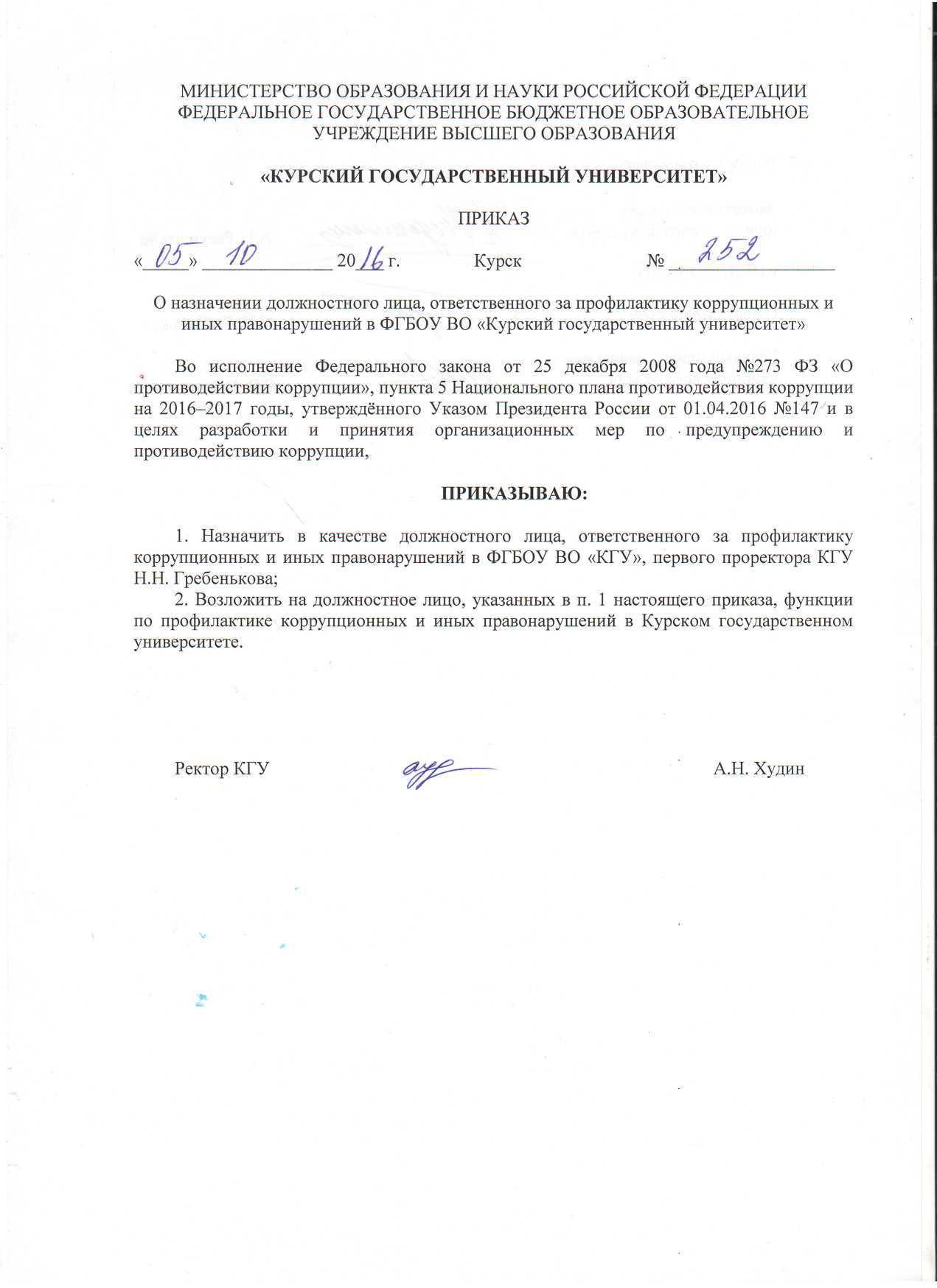 «КУРСКИЙ ГОСУДАРСТВЕННЫЙ УНИВЕРСИТЕТ»ПРИКАЗг.	Курск	№назначении должностного лица, ответственного за профилактику коррупционных и иных правонарушений в ФГБОУ ВО «Курский государственный университет»Во исполнение Федерального закона от 25 декабря 2008 года №273 ФЗ «О противодействии коррупции», пункта 5 Национального плана противодействия коррупции на 2016-2017 годы, утверждённого Указом Президента России от 01.04.2016 №147 и в целях разработки и принятия организационных мер по • предупреждению и противодействию коррупции,ПРИКАЗЫВАЮ:-Назначить в качестве должностного лица, ответственного за профилактику коррупционных и иных правонарушений в ФГБОУ ВО «КГУ», первого проректора КГУГребенькова;Возложить на должностное лицо, указанных в п. 1 настоящего приказа, функции по профилактике коррупционных и иных правонарушений в Курском государственном университете.Ректор КГУ	<%%^-	А.Н. Худин